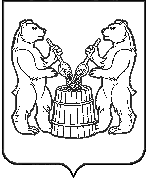 АДМИНИСТРАЦИЯ УСТЬЯНСКОГО МУНИЦИПАЛЬНОГО РАЙОНААРХАНГЕЛЬСКОЙ ОБЛАСТИПОСТАНОВЛЕНИЕот 30 сентября 2021 года № 1359р.п. ОктябрьскийОб установлении размера платы за текущий ремонтв многоквартирных домах,  находящихся на территории муниципального образования «Киземское» В соответствии со статьей 156 Жилищного кодекса Российской Федерации, на основании протокола № 2 общего собрания собственников помещений в многоквартирном доме № 4 по улице Терешковой в поселке Кизема Устьянского района Архангельской области от 01 сентября 2021 года, администрация муниципального образования «Устьянский муниципальный район» ПОСТАНОВЛЯЕТ:1. Утвердить с 01 сентября 2021 года по 30 июня 2022 года для нанимателей жилых помещений, находящихся в собственности муниципального образования «Устьянский муниципальный район», следующие тарифы за текущий ремонт общего имущества в многоквартирном доме № 4 по улице Терешковой в поселке Кизема с одного квадратного метра – 3 рубля 00 копеек.2. Настоящее постановление опубликовать в муниципальном вестнике «Устьяны» и разместить на официальном сайте администрации Устьянского муниципального района».3. Настоящее постановление вступает в силу после официального опубликования и распространяется на правоотношения, возникшие с 01 сентября 2021 года.Глава Устьянского муниципального района                                С.А. Котлов